Torek, 21. 4. 2020 Dvomestni deljenec, dvomestni deliteljNajprej ponovi.Pri pregledu nekaterih računov, ki ste mi jih poslali, sem ugotovila napake pri zapisu preizkusa. Zato še enkrat poudarjam: Pisanje preizkusa je obvezno. V primeru ostanka je preizkus iz dveh računov.Da preveriš in utrdiš svoje znanje, reši še nekaj primerov v zvezek. En primer je šže rešen.Zapis v zvezek:Zdaj pa si oglej spodnjo shemo. Na kaj te spominja? Gre za zaokroževanje navzgor ali navzdol. Z zaokroževanjem smo se letos že srečali v prvem ocenjevalnem obdobju. Zaokroževali smo desetice, stotice, tisočice, desettisočice in stotisočice.Pri pisnem deljenju z dvomestnim deliteljem bomo zaokroževali samo desetice, kar nam ne bi smelo predstavljati težav.Torej, če je na mestu enice 5 - 9, zaokrožimo desetico navzgor, če je na mestu enice 1 - 4, zaokrožimo desetico navzdol.Pred teboj je nekaj enostavnih primerov:  21 → 20        39 → 40         52 → 50        67 → 70        94 → 90         85 → 90Do boš videl/a, kje bomo to potrebovali pri pisnem deljenju, se boš lotil/a nalog v SDZ.SDZ 3, str. 12Preberi besedilo v modrem polju. Oglej si korake pisnega deljenja le za način, ki si ga izbral/a. Dobro si oglej, kje boš uporabil/a zaokroževanje in pomen preizkusa.Enako narediš pri drugem računu, le da tokrat zaokrožiš navzgor, saj je enica 9. Razlika je tudi v tem, da imamo ostanek. V konkretnem primeru nam ostanek pove, koliko domačih obiskovalcev je ostalo za v zadnjo (manjšo) skupino.Preberi Zalino besedilo v oblačku. 1. nalogaTisti, ki vam je mreža v DZ premajhna, račune prepišite v zvezek in jih rešite tam.Če pogledaš enice, lahko opaziš, da povsod zaokrožimo navzgor, na trideset. Zanimivo je opazovati, da večji ko je delitelj, manjši je ostanek.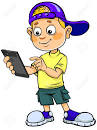 Če ti naloga dela težave, me pokliči za dodatno razlago. SDZ 3, str. 132. nalogaPri tej nalogi si izberi najmanj 5 računov in jih reši v zvezek. Ne pozabi na preizkus. Pet rešenih računov fotografiraj in mi jih pošlji. Jaz pa ti pošljem povratno informacijo o tvojem delu. Naj bo za danes dovolj.  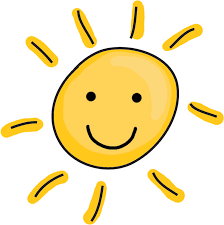 Pisno deljenje – dvomestni delitelj, dvomestni deljenecIzračunaj in naredi preizkus.62 : 30 = 2, ost. 2                                  P:  2 ∙ 30 = 60 , 60 + 2 = 6227 : 10 = ___, ost. ___                         P: 71 : 20 = ___, ost. ___                         P: : 30 = ___, ost. ___                         P: 